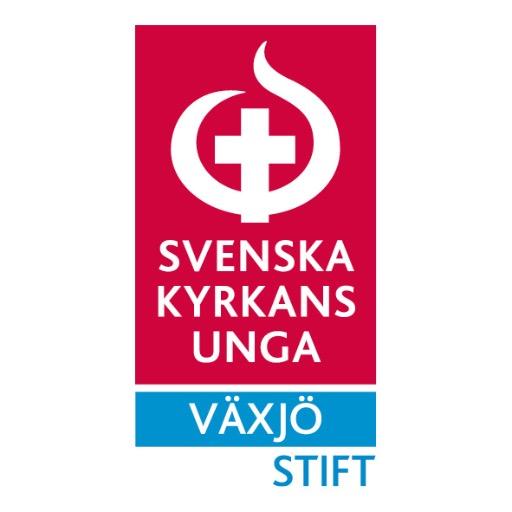 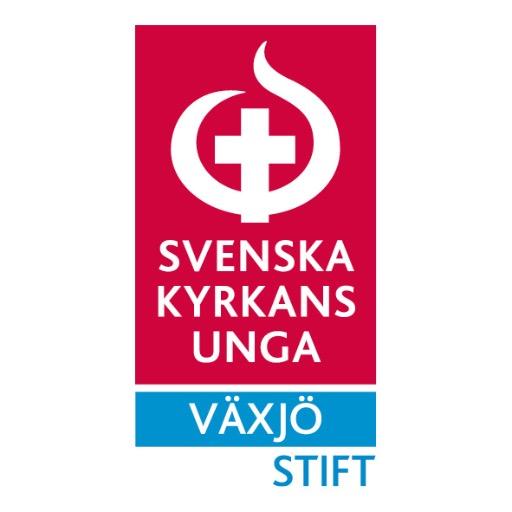 § 178	Mötet öppnades	Amanda hälsade alla välkomma och förklarade distriktsstyrelsemötet öppnat§ 179	Godkännande av föredragslistaDistriktstyrelsen beslutade 	Att godkänna föredragningslistan§ 180	Val av sekreterare 	Distriktstyrelsen beslutade 	Att välja Hanna Alberius till sekreterare § 181	Val av justerare	Distriktsstyrelsen beslutade	Att välja Ellen Isaksson till justerare § 182	Rapporter	Inga rapporter har tillkommit§ 183	Genomgång DS	inget att gå igenom § 184	Genomgång AU	AU hade inget att tillägga § 185	Genomgång ekonomirapport	Ekonomin går bra  § 186	Genomgång hemsidegrupp	Hemsidan håller på uppdateras och gruppen jobbar på§ 187 	Genomgång marknadsförningsgruppenMarknadsföringsgruppen håller fortfarande på med de nya trycken och allt går bra§ 188	Genomgång lokalavdelningskontakerAlla lokalavdelningskontakter försöker hålla kontakt med sina lokalavdelningar och ska sprida information om vintermötet§ 189	Genomgång arrangemangskontakterPernilla rapporterade från vintermötet: planeringen sitter lite fast och kommittén vill ha hjälp med att sprida information och lägret§ 190	Genomgång lokalavdelningsinpiratör	Hanna hade inget att rapportera§ 191	Hanna till årsmötesskola i Uppsala	Hanna jobbar med ett samarbete med Jonas i Uppsala om en årsmötsskola Distriktstyrelsen beslutade 	Att skicka Hanna till Uppsala§ 192	Tillsammans 2017Distriktstyrelsen beslutade 	Att ställa in Tillsammans 2017 § 193	FS kontakt på JanuarimötetDistriktstyrelsen beslutade Att bjuda in en FS ledamot till januarimötet för att hjälpa till med budget och motioner inför DÅM 2017 § 194	Kontakta St:Sigfrid Eftersom vi inte får använda undervåningen i kyrkanshus på grund av brandrisken borde vi inte betala lika hög hyra. Men St. Sigfrid ska snart gå igenom undervåningen för att komma fram till en lösning. Distriktsstyrelsen beslutade Att avvakta för att se hur lång tid det kommer ta att lösa problemet innan vi pratar om hyran§ 195	Övriga frågorStyrelsen diskuterade Vinter mötet 2017 och försökte komma på förslag till vintermötes sekreterare§ 196	Avslutade bön	Hanna ledde bön§ 197	Mötet avslutades	Amanda förklarade mötet avslutat